ALLEGATO 4COMUNICAZIONE AVVISO DI PAGAMENTOVisita didattica/soggiorno a 	 _______________________________________Data:					 _______________________   Quota di partecipazione 		 ______________ Quota di partecipazione alunni con disabilità (se diversa) _________________Classe e numero partecipanti      ___________________________Alunni non partecipanti 		____________________________Alunni con disabilità e quota ridotta ____________________________Contributi autorizzati		____________________________Classe e numero partecipanti      ___________________________Alunni non partecipanti 		____________________________Alunni con disabilità e quota ridotta ____________________________Contributi autorizzati		____________________________Classe e numero partecipanti      ___________________________Alunni non partecipanti 		____________________________Alunni con disabilità e quota ridotta ____________________________Contributi autorizzati		____________________________Nichelino, ____________________________								Il docente referente							____________________________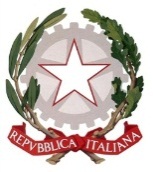 ISTITUTO COMPRENSIVO NICHELINO IV. Moncenisio, 24 – 10042 Nichelino (TO) - tel. 0116819633e – mail: TOIC8A5005@istruzione.it -  pec: TOIC8A5005@pec.istruzione.it - C.F. 94073500012www.icnichelinouno.edu.it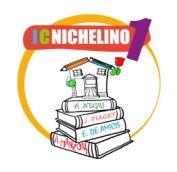 